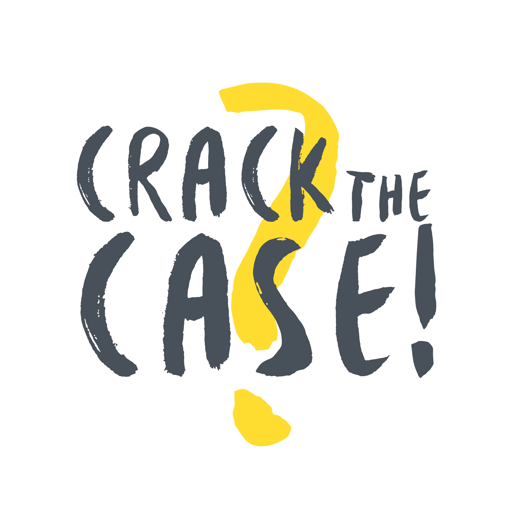 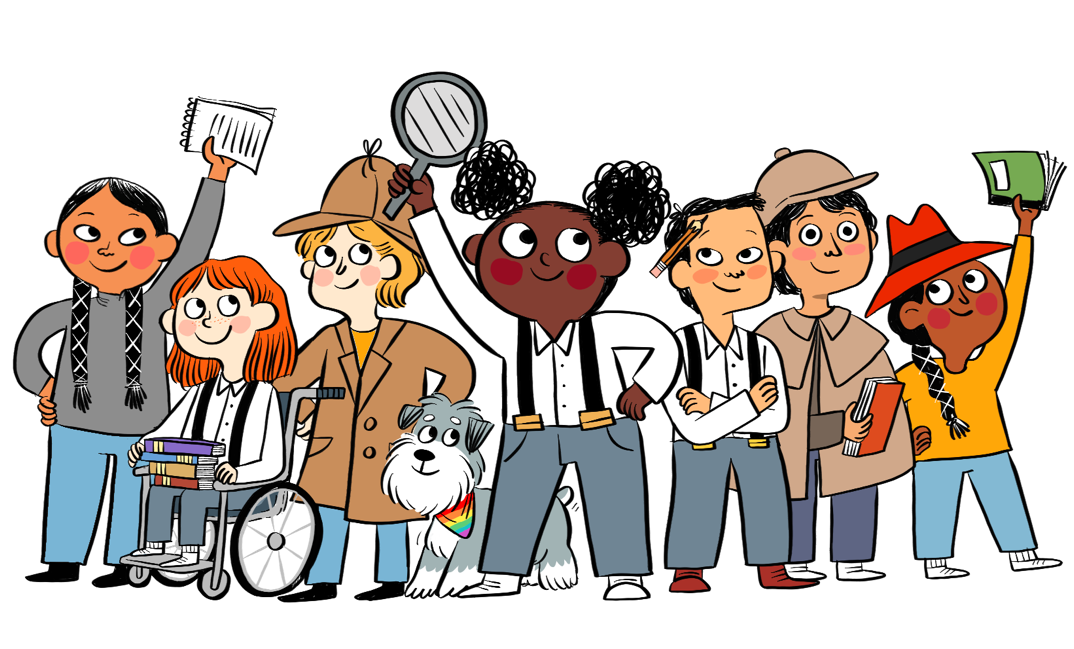 Certificate of CompletionCongratulations!has completed the 2021 Crack the Case! Summer Reading Club   Library							Date